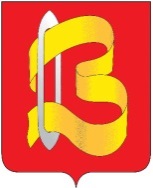 Ивановская областьКонтрольно-счетная комиссияГородского округа Вичугаул. 50 лет Октября, д.19, офис 302, 312, г. Вичуга, Ивановская область, 155331Тел (49354) 3-01-85, 3-01-84 Е-mail: kskgovichuga@mail.ruОКПО 37338107, ОГРН 1123701000697, ИНН/КПП 3701047637/37010100116.02.2021г.ЗАКЛЮЧЕНИЕ на  проект  решения  городской  Думы городского округа Вичуга № 9 «О внесении изменений в решение городской Думы  городского округа Вичуга от 20.12.2020г. №35 «О бюджете городского округа Вичуга на 2021 год и на плановый период 2022 и 2023 годов»Настоящее заключение Контрольно-счетной комиссии городского округа Вичуга на проект решения, подготовлено на основании норм и положений Бюджетного кодекса Российской Федерации, Положения о бюджетном процессе в городском округе Вичуга, Положения о контрольно-счетной комиссии городского округа Вичуга. Контрольно-счётная комиссия городского округа Вичуга, рассмотрев представленный проект Решения  городской  Думы городского округа Вичуга № 9  «О внесении   изменений  в  решение  городской  Думы  городского  округа Вичуга от 22.12.2020г. № 35 «О бюджете городского округа Вичуга на 2021 год и на плановый период 2022 и 2023 г.г., сообщает следующее.1.  Проектом решения предусматриваются изменения основных характеристик бюджета на 2021 год. Анализ изменений приведен в таблице:Как видно из таблицы, проектом решения в 2021 году увеличен общий объем и доходов,  и расходов местного бюджета.2.        Изменение доходной части бюджета городского округа Вичуга:План по собственным доходам уменьшается на  сумму 131757,08 руб. По доходам от уплаты акцизов на нефтепродукты в соответствии с уточненным прогнозом поступлений от главного администратора доходов - УФК по Ивановской области:          План по доходам за счет безвозмездных поступлений увеличивается на сумму 25 582 140,44 руб., а именно: План увеличивается в 2021 г. на сумму 26 441 312,00 руб., в том числе:- дотация на выравнивание бюджетной обеспеченности на 2 950 700,00 руб.;- субсидия на доведение средней зарплаты педагогическим работникам организаций дополнительного образования детей в сфере культуры и искусства на 1,00 руб.;- субсидия на организацию бесплатного горячего питания обучающихся на 16 144 711,00 руб.:- субсидия на укрепление материально-технической базы муниципальных учреждений культуры в рамках иных непрограммных мероприятий по наказамизбирателей депутатам Ивановской областной Думы на 1 140 000,00 руб.;- субсидия на укрепление материально-технической базы образовательных организаций в рамках иных непрограммных мероприятий по наказам избирателей депутатам Ивановской областной Думы на 4 560 000,00 руб.;- субсидия на благоустройство в рамках иных непрограммных мероприятий по наказам избирателей депутатам Ивановской областной Думы на 300 000,00 руб.;- субсидия на обеспечение развития и укрепления материально-технической базы домов культуры в населенных пунктах с числом жителей до 50 тысяч человек на 833 000,00 руб.;- субвенция на проведение Всероссийской переписи населения 2020 года на 512 900,00 руб.	План уменьшается на общую сумму 859 171,56 руб., в т.ч.:- субсидия на доведение средней заработной платы педагогическим работникам организаций дополнительного образования детей в сфере физической культуры и спорта на 167 402,30 руб.;- субсидия на предоставление жилья детям-сиротам на 690 049,80 руб.;- субвенция по составлению списков кандидатов в присяжные заседатели на 1 719,46 руб.Возврат остатков субсидий и субвенций, имеющих целевое назначение, прошлых лет, в сумме 8 631 671,17 руб., в т. ч.:- субвенция на стандарт детских садов 449 942,00 руб.;- субвенция по присмотру и уходу за детьми-сиротами и детьми, оставшимися без попечения родителей, детьми-инвалидами в дошкольных образовательных организациях и детьми, нуждающимися в длительном лечении 1 325 306,00 руб.;- субсидия на укрепление материально-технической базы муниципальных учреждений культуры 1 014 793,50 руб.;- субсидия на укрепление материально-технической базы муниципальных учреждений культуры в рамках иных непрограммных мероприятий по наказам избирателей депутатам Ивановской областной Думы 634 659,90 руб.;- субсидия на укрепление материально-технической базы муниципальных образовательных организаций 5 206 969,77 руб.            3.      Проект решения предусматривает изменения объема расходов.      Расходы бюджета  2021г. увеличивается   на сумму  25 199 854,59 руб., в том числе:1.  Проектом решения предусматриваются изменения основных характеристик бюджета на 2022 год. Анализ изменений приведен в таблице:Как видно из таблицы, проектом решения в 2022 году увеличен общий объем и доходов,  и расходов местного бюджета.2.        Изменение доходной части бюджета городского округа Вичуга :План по собственным доходам уменьшается на  сумму 189 604,97 руб. По доходам от уплаты акцизов на нефтепродукты в соответствии с уточненным прогнозом поступлений от главного администратора доходов - УФК по Ивановской области:          План по доходам за счет безвозмездных поступлений увеличивается на сумму 17 602 730,11 руб., а именно: План увеличивается в 2021 г. на сумму 17 627 785,25 руб., в том числе:- субсидия на организацию бесплатного горячего питания обучающихся на 16 627785,25 руб.:- межбюджетный трансферт на создание виртуальных концертных залов на сумму 1 000 000,00 руб.План уменьшается -  на субвенцию по составлению списков кандидатов в присяжные заседатели на  сумму 25 055,14 руб.            3.      Проект решения предусматривает изменения объема расходов.      Расходы бюджета  2022г. увеличивается   на сумму  14 452 020,68 руб., в том числе:1.  Проектом решения предусматриваются изменения основных характеристик бюджета на 2023 год. Анализ изменений приведен в таблице:Как видно из таблицы, проектом решения в 2023 году увеличен общий объем и доходов,  и расходов местного бюджета.2.        Изменение доходной части бюджета городского округа Вичуга :План по собственным доходам увеличивается на  сумму 58105,03 руб. По доходам от уплаты акцизов на нефтепродукты в соответствии с уточненным прогнозом поступлений от главного администратора доходов - УФК по Ивановской области:          План по доходам за счет безвозмездных поступлений увеличивается на сумму 28 912 002,49 руб., а именно:- дотация на выравнивание бюджетной обеспеченности на 235100,00 руб.;- субсидия на организацию бесплатного горячего питания обучающихся на 16 136 791,75 руб.;-  субсидия на предоставление жилья детям - сиротам на 2 070 149,40 руб.;- субвенция по составлению списков кандидатов в присяжные заседатели на  сумму 1 881,34 руб.;- межбюджетный трансферт на ежемесячное денежное вознаграждение за классное руководство педагогическим работникам на 10 468 080,00 руб.            3.      Проект решения предусматривает изменения объема расходов.      Расходы бюджета  2021г. увеличивается   на сумму  25 199 854,59 руб., в том числе:         Контрольно-счетная комиссия городского округа Вичуга отмечает, что представленный проект Решения городской Думы городского округа Вичуга № 9» О внесении изменений в решение городской Думы городского округа Вичуга седьмого созыва от 22.12.2020г. № 35 «О бюджете городского округа Вичуга на 2021 год и на плановый период 2022-2023 годов» соответствует нормам и положениям Бюджетного Кодекса Российской Федерации и направлен на  сохранение сбалансированности  и платёжеспособности бюджета, обеспечение в полном объёме обязательств по первоочередным расходам и недопущение роста кредиторской задолженности.Председатель Контрольно-счетной комиссии городского округа Вичуга:                 		           О.В. Стрелкова.                                                                     Исполнитель Карасева Л.СТел: 3-01-85Показатели  ДОХОДЫ, из них:  ДОХОДЫ, из них:  ДОХОДЫ, из них: РАСХОДЫ, из них: РАСХОДЫ, из них:ДЕФИЦИТ (-)ПРОФИЦИТ (+)ВСЕГОналоговые и неналоговые доходыбезвозмездные поступленияВСЕГОРасходы на обслуживание государственного долгаСогласно решения №  35 от 22.12.2020г:Согласно решения №  35 от 22.12.2020г:Согласно решения №  35 от 22.12.2020г:Согласно решения №  35 от 22.12.2020г:Согласно решения №  35 от 22.12.2020г:Согласно решения №  35 от 22.12.2020г:Согласно решения №  35 от 22.12.2020г:2021 год590 713 495,70140 061688,08450651807,62603721687,882 961 000-13 008 192,18Согласно проекта решения № 9 :Согласно проекта решения № 9 :Согласно проекта решения № 9 :Согласно проекта решения № 9 :Согласно проекта решения № 9 :Согласно проекта решения № 9 :Согласно проекта решения № 9 :2021 год607 532 207,89139 929 931467602276,89628 921542,472 961 000-21 389 334,58ИзмененияИзмененияИзмененияИзмененияИзмененияИзмененияИзменения2020 год+16 818 712,19 (+2,85%)- 131 757,08(-0,09%)+16950469,27(+3,76%)+25199854,59(+4,17%)---8 381142,40(+64,43%)Наименование показателяИзменения, предлагаемые проектом решения на2020 годИзменения, предлагаемые проектом решения на2020 годМуниципальная программа «Развитие системы образования городского округа Вичуга» Предусматривается увеличение расходов  на сумму  16 651 090,87 руб.Подпрограмма "Развитие дошкольного образования детей" +86315,79 рубПодпрограмма "Развитие общего образования" +62 181,00 руб.  Подпрограмма "Развитие дополнительного образования детей" + 312 573,74 руб.;дополнительного образования в сфере культуры и искусства" +214 103,84 руб.;Подпрограмма "Развитие дополнительного образования в сфере физической культуры и спорта"»минус»-176 212,95 руб. Подпрограмма "Организация отдыха детей в каникулярное время в образовательных организациях + 1 604,84 руб.Подпрограмма "Предоставление мер социальной поддержки в сфере образования" +16 150 524,61 руб.(организация бесплатного горячего питания учащимся начальных классов).Муниципальная программа «Развитие  культуры  городского округа Вичуга»Предусматривается увеличение расходов на сумму  886 410,18руб.       Подпрограмма "Организация  культурного досуга и отдыха населения «минус»-3 068,95 руб.;.Подпрограмма "Развитие и укрепление материально-технической базы +889 479,13 руб.      Муниципальная программа «Развитие транспортной системы в городском округе Вичуга»Предусматривается уменьшение расходов на сумму 121 852,47руб.Уточняются бюджетные ассигнования и лимиты бюджетных обязательств  на основании представленного главным администратором доходов УФК по Ивановской области уточненного прогноза поступлений акцизов Муниципальная программа"Обеспечение доступным и комфортным  жильём,объектами инженерной инфраструктуры и услугами жилищно-коммунального хозяйства населения городского округа Вичуга"Предусматривается уменьшение расходов на сумму 690 049,80руб.В соответствии с Законом Ивановской области «Об областном бюджете на 2021 год и на плановый период 2022 и 2023 годов» уменьшаются бюджетные ассигнования и лимиты бюджетных обязательствМуниципальная программа городского округа Вичуга"Формирование комфортной городской средыПредусматривается увеличение расходов на сумму 943 356,33 руб.Подпрограмма «Благоустройство общественных территорий городского округа Вичуга» для участия в конкурсе на реализацию  проектов развития территорий муниципальных образований Ивановской области, основанных на местных инициативах (местный бюджет)ИТОГО, программные расходы + 17 668 95,11 руб.Непрограммные расходыПредусматривается увеличение расходов на сумму   7 530 899,48 руб.- в соответствии с Законом Ивановской области от 23.12.2020 № 88-ОЗ «Об утверждении перечня наказов избирателей на 2021 год» предусматриваются бюджетные ассигнования и лимиты бюджетных обязательств:+1 400 000,00 руб. (приобретение мебели ДШИ);+1 400 000,00 руб. (500 000,0 0 руб. замена окон и ремонт фасада школы №9; 900 000,00 капитальный ремонт кровли школы №11);+1 760 000,00 руб. (капитальный ремонт фасада д/с №8);+1 140 000,00 руб. (утепление чердачного перекрытия, замена балки деревянного перекрытия над зрительным залом, ремонт потолков в зрительном зале Культурного центра); +300 000,00 руб. (установка детской площадки по ул. Гороховской д.1 и д,3ВСЕГО+25 199 854,59 рубПоказатели  ДОХОДЫ, из них:  ДОХОДЫ, из них:  ДОХОДЫ, из них: РАСХОДЫ, из них: РАСХОДЫ, из них:ДЕФИЦИТ (-)ПРОФИЦИТ (+)ВСЕГОналоговые и неналоговые доходыбезвозмездные поступленияВСЕГОРасходы на обслуживание государственного долгаСогласно решения №  35 от 22.12.2020г:Согласно решения №  35 от 22.12.2020г:Согласно решения №  35 от 22.12.2020г:Согласно решения №  35 от 22.12.2020г:Согласно решения №  35 от 22.12.2020г:Согласно решения №  35 от 22.12.2020г:Согласно решения №  35 от 22.12.2020г:2022 год374510592,87141 524 186,97232 986 405,90388 550 870,512 961 000,0014 040 277,642022 год391 923 718,0114 1334 582,00250 589 136,01406 002 891,192 961 000,0014 079 173,18ИзмененияИзмененияИзмененияИзмененияИзмененияИзмененияИзменения2020 год+17413 125,14 (+4,65%)- 189 604,97(-0,13%)+17 602 730,11(+7,56%)+17 452 020,68(+4,49%)---+ 38 895,54(+0,28%)Наименование показателяИзменения, предлагаемые проектом решения на2020 годИзменения, предлагаемые проектом решения на2020 годМуниципальная программа «Развитие системы образования городского округа Вичуга» Предусматривается увеличение расходов  на сумму  17 666 680,79 руб.Подпрограмма "Развитие общего образования"  «минус»-22364,72 руб.  Подпрограмма "Развитие  дополнительного образования в сфере культуры и искусства" +1 000 000,00 руб.;"Предоставление мер социальной поддержки в сфере образования" +16 689 045,51 руб.(организация бесплатного горячего питания учащимся начальных классов).      Муниципальная программа «Развитие транспортной системы в городском округе Вичуга»Предусматривается уменьшение расходов на сумму 189 604,97руб.Уточняются бюджетные ассигнования и лимиты бюджетных обязательств  на основании представленного главным администратором доходов УФК по Ивановской области уточненного прогноза поступлений акцизов ИТОГО, программные расходы + 17 477 075,82Непрограммные расходыПредусматривается уменьшение расходов на сумму   25 055,14  руб.ВСЕГО+17 452 020,68 руб.Показатели  ДОХОДЫ, из них:  ДОХОДЫ, из них:  ДОХОДЫ, из них: РАСХОДЫ, из них: РАСХОДЫ, из них:ДЕФИЦИТ (-)ПРОФИЦИТ (+)ВСЕГОналоговые и неналоговые доходыбезвозмездные поступленияВСЕГОРасходы на обслуживание государственного долгаСогласно решения №  35 от 22.12.2020г:Согласно решения №  35 от 22.12.2020г:Согласно решения №  35 от 22.12.2020г:Согласно решения №  35 от 22.12.2020г:Согласно решения №  35 от 22.12.2020г:Согласно решения №  35 от 22.12.2020г:Согласно решения №  35 от 22.12.2020г:2023 год350 306 244,63141 611 498,97208 694 745,66364 286 292,272 961 000,0013980 046,64Согласно проекта решения № 9 :Согласно проекта решения № 9 :Согласно проекта решения № 9 :Согласно проекта решения № 9 :Согласно проекта решения № 9 :Согласно проекта решения № 9 :Согласно проекта решения № 9 :2023 год379 276 352,15141 669 604,00237 606 748,15393 081 141,132 961 000,0013 804 789,28ИзмененияИзмененияИзмененияИзмененияИзмененияИзмененияИзменения2020 год+28 970 107,52 (+8,27%)+58 105,03  (+0,04%)+28 912 002,49(+13,85%)+28 794 848,86(+7,9%)----175 257,36(-1,25%)Наименование показателяИзменения, предлагаемые проектом решения на2020 годИзменения, предлагаемые проектом решения на2020 годМуниципальная программа «Развитие системы образования городского округа Вичуга» Предусматривается увеличение расходов  на сумму  26 664 714,39 руб.Подпрограмма "Развитие общего образования" + 10 468 471,30 руб. .классное руководство)  "Предоставление мер социальной поддержки в сфере образования" +16 196 243,09 руб.(организация бесплатного горячего питания учащимся начальных классов).      Муниципальная программа «Развитие транспортной системы в городском округе Вичуга»Предусматривается увеличение расходов на сумму 58 105,03руб.Уточняются бюджетные ассигнования и лимиты бюджетных обязательств.Муниципальная программа"Обеспечение доступным и комфортным  жильём,объектами инженерной инфраструктуры и услугами жилищно-коммунального хозяйства населения городского округа Вичуга"Предусматривается увеличение расходов на сумму   2 070 149,40руб.В соответствии с Законом Ивановской области «Об областном бюджете на 2021 год и на плановый период 2022 и 2023 годов» увеличиваются бюджетные ассигнования и лимиты бюджетных обязательствИТОГО, программные расходы + 28 792 668,82Непрограммные расходыПредусматривается увеличение расходов на сумму   1 881,34 руб.ВСЕГО+28 794 850,16 руб